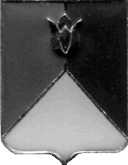 ГЛАВА АДМИНИСТРАЦИИ  УРУКУЛЬСКОГОСЕЛЬСКОГО ПОСЕЛЕНИЯ КУНАШАКСКОГО МУНИЦИПАЛЬНОГО   РАЙОНА  ЧЕЛЯБИНСКОЙОБЛАСТИ____________________________________________________                                                                                                  18.03.2014г.                               ПОСТАНОВЛЕНИЕ  № 36 « Об организации профилактики и тушения природных пожаров, защиты населенных пунктов на территории Урукульского сельского поселения»»   В соответствии с Федеральными законами от 21.12.1994г. №68 – ФЗ «О защите населения и территорий от чрезвычайных ситуаций природного и техногенного характера»,  от 04.12.2016г.  №200-ФЗ «Лесной кодекс РФ», постановлением Правительства Российской Федерации от 30.12.2013 года №794 «О единой государственной системе предупреждения и ликвидации ЧС» в целях предупреждения и тушения пожаров, защиты населенных пунктов от них на территории Урукульского сельского поселения ПОСТАНОВЛЯЮ:Утвердить план мероприятий по предупреждению пожаров в населенных пунктах, лесах и землях на территории Урукульского сельского поселения.Предусмотреть создание финансового и материального резервов на предупреждение и ликвидацию чрезвычайных ситуаций, вызванных природными пожарамиОрганизовать работу по устройству противопожарных барьеров вокруг населенных пунктовОбеспечить систематическое информирование населения о развитии пожарной обстановки на прилегающих территорияхОсуществить мероприятия по недопущению распространения палов травы и лесных пожаров на строения, а также приведение в надлежащее состояние противопожарного водоснабженияНазначить старших по улицам населенных пунктовКонтроль за исполнением данного постановления возложить на специалиста по работе с населением Хусаинову Д.Б. Глава администрации Урукульского сельского поселения:        Л.А.Саитхужина